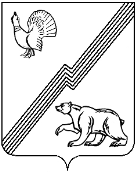 ДУМА ГОРОДА ЮГОРСКАХанты-Мансийского  автономного округа – ЮгрыРЕШЕНИЕот 31 марта 2020 года			                                                                            № 16Об отчете о деятельности контрольно-счетной палаты города Югорска в 2019 годуРассмотрев отчет о деятельности контрольно-счетной палаты  города Югорска в 2019 году, представленный в соответствии с пунктом 4.1.2 раздела 4.1 Положения о порядке и сроках представления, утверждения и опубликования отчетов органов местного самоуправления города Югорска, утвержденного решением Думы города Югорска от 01.10.2009 № 69,   пунктом 2 статьи 19 Положения о контрольно - счетной палате города Югорска, утвержденного решением Думы города Югорска от 29.02.2012 № 17,ДУМА ГОРОДА ЮГОРСКА РЕШИЛА:1. Принять к сведению отчет о деятельности контрольно-счетной палаты города Югорска в  2019 году (приложение).2. Настоящее решение вступает в силу после его подписания.Председатель Думы города Югорска	                                                                       В.А. Климин«31» марта 2020 года   (дата подписания)         Приложение к решению Думы города Югорскаот 31 марта 2020 года  № 16    Отчет о деятельности контрольно-счётной палаты города Югорска в  2019 годуОтчет о деятельности контрольно-счетной палаты города Югорска  подготовлен в  соответствии с Положением о контрольно-счетной палате, с учетом требований Федерального закона от 07.02.2011 № 6-ФЗ  «Об общих принципах организации и деятельности контрольно-счетных органов субъектов Российской Федерации и муниципальных образований», Федерального закона от 06.10.2003 №131-ФЗ «Об общих принципах организации местного самоуправления в Российской Федерации», нормативно-правовых актов городского округа город Югорск. В отчете представлены основные итоги деятельности контрольно-счетной палаты за 2019 год.          Согласно Уставу города Югорска, контрольно-счетная палата города Югорска, является  органом местного самоуправления  и осуществляет полномочия по внешнему муниципальному финансовому контролю в соответствии с законодательством.  Штатная численность сотрудников составляет 3 человека.                 Приоритетные направления деятельности контрольно-счетной палаты: экспертно-аналитическая и контрольная. При этом экспертно-аналитические мероприятия являются формой осуществления предварительного контроля бюджета, контрольные  мероприятия – последующего контроля, понятия которых закреплены Бюджетным кодексом Российской Федерации.Экспертно-аналитическая деятельностьВ целях предотвращения потенциальных нарушений действующего законодательства, проводились экспертизы проектов муниципальных правовых актов города, касающихся расходных обязательств города Югорска, порядка управления и распоряжения имуществом, находящимся в муниципальной собственности, налоговых и иных льгот и преимуществ, бюджетного процесса, муниципальных программ. Всего за  2019 год  контрольно-счетной палатой города Югорска подготовлено 105 экспертных заключений:- 26 экспертных заключений на проекты  решений Думы города Югорска, в том числе 4 экспертных заключения на проекты решений «О внесении изменений в решение Думы города Югорска  о бюджете города Югорска на 2019 год и на плановый период 2020 и 2021 годов» и одно экспертное заключение  на проект решения Думы города Югорска «О бюджете города Югорска на 2020 год и на плановый период 2021 и 2022 годов»;- 79 экспертных заключений на  проекты  постановлений   администрации города Югорска, в том числе 3 экспертных заключения на проекты постановлений администрации города Югорска об утверждении отчета об исполнении бюджета города Югорска за 1 квартал 2019 года, за первое полугодие 2019 года и за 9 месяцев 2019 года.По результатам экспертных заключений вносились предложения, которые были учтены разработчиками муниципальных правовых актов до их утверждения.Наиболее частые нарушения, выявленные при проведении экспертизы проектов: технические и расчетные ошибки.Диаграмма по количеству экспертно-аналитических мероприятий,проведенных контрольно-счетной палатой города Югорска  в 2016-2019 годахКонтрольная деятельностьКонтрольно-счетной палатой в 2019 году проведены следующие контрольные мероприятия: 1. Внешняя проверка отчета об исполнении бюджета города Югорска за 2018 год, в рамках исполнения бюджетных полномочий, предусмотренных Бюджетным кодексом РФ, Положением о бюджетном процессе в городском округе городе Югорске. Объект проверки: Департамент финансов администрации города Югорска.По результатам проверки установлено, что проект решения Думы города Югорска  «Об исполнении  бюджета города Югорска за 2018 год»,    соответствует действующему бюджетному и налоговому   законодательству. 2. Проверка  достоверности, полноты и соответствия нормативным требованиям бюджетной отчетности главных администраторов бюджетных средств, которой были охвачены  следующие главные администраторы бюджетных средств:1) Дума города Югорска.2) Администрация города Югорска.3) Департамент муниципальной собственности и градостроительства администрации города Югорска.4) Департамент жилищно-коммунального и строительного комплекса администрации города Югорска.5) Департамент финансов администрации города Югорска.6) Управление культуры администрации города Югорска.7) Управление образования администрации города Югорска.8) Управление социальной политики администрации города Югорска.По результатам внешней проверки отчетности главных администраторов бюджетных средств за 2018 год фактов неполноты,  недостоверности и несоответствия нормативным требованиям бюджетной отчетности не установлено.3. Аудит в сфере закупок товаров, работ, услуг для обеспечения муниципальных нужд в рамках задачи 1,2 муниципальной программы «Развитие сети автомобильных дорог и транспорта в г.Югорске на 2014-2020 годы» за 2018 год.Объект аудита: Департамент жилищно-коммунального и строительного комплекса администрации города Югорска.Анализ организации и нормативного обеспечения закупок у объекта аудита показал, что организация осуществления закупок для обеспечения муниципальных нужд отвечает требованиям законодательства о контрактной системе в сфере закупок. Применяемые способы определения поставщика соответствуют требованиям законодательства о контрактной системе. При сравнении достигнутых и запланированных результатов использования бюджетных средств на закупки товаров, работ, услуг установлена экономическая результативность, выразившаяся в экономии средств по результатам осуществления закупок, которая составила 1 871,0 тыс.руб.Аудитом  было охвачено 64 муниципальных контракта, в результате   выявлено 3 факта несоблюдения положений и требований законодательства Российской Федерации в сфере закупок: заказчиком не направлялись в уполномоченный орган на ведение реестра контрактов документы по исполнению муниципальных контрактов.По результатам проведенного мероприятия в администрацию города Югорска направлено представление и подготовлены предложения по устранению выявленных нарушений.       4. Проверка целевого расходования средств бюджета города Югорска, выделенных на организацию и проведение спортивно-массовых мероприятий в г.Югорске, на участие спортсменов и сборных команд г.Югорска в соревнованиях различного уровня, на освещение мероприятий в сфере физической культуры  и спорта среди населения в СМИ, а так же расходов, предусмотренных на укрепление материально-технической базы учреждений физической культуры и спорта за 2018 год».       Объекты контрольного мероприятия: 1) Управление социальной политики администрации города Югорска;  2)Управление образования администрации города Югорска; 3)Департамент жилищно-коммунального и строительного комплекса администрации города Югорска;4)Управление бухгалтерского учета и отчетности администрации города Югорска.Общий объем  выборочно  проверенных средств составил: 4 592,7 тыс. руб.  При проверке 13 муниципальных контрактов МБУ СШОР «Центр Югорского спорта» установлен факт  нарушения  законодательства Российской Федерации в сфере закупок:  заказчиком не соблюдено требование о проведении экспертизы поставленного товара с привлечением экспертов (экспертных организаций).По результатам проведенного мероприятия в администрацию города направлено представление и подготовлены предложения по устранению выявленных  нарушений.5. Проверка  целевого расходования средств бюджета города Югорска, выделенных на содержание и текущий ремонт объектов благоустройства в части содержания и ремонта детских и спортивных площадок, а так же озеленения города и городского парка за 2018 год  (в рамках муниципальной программы «Формирование комфортной городской среды  в городе Югорске  на 2018-2022 годы»).                        Объекты контрольного мероприятия:1)Департамент жилищно-коммунального и строительного комплекса администрации города Югорска;2)Департамент муниципальной собственности и градостроительства администрации города Югорска.Общий объем  выборочно  проверенных средств составил: 18 394,3 тыс.руб.В ходе контрольного мероприятия фактов нецелевого использования средств бюджета  не установлено.В результате  проверки установлены расхождения показателей по объектам (детским и спортивным площадкам), стоящим на учете и обслуживаемым  в соответствии с муниципальным контрактом.           По результатам проведенного мероприятия в администрацию города направлено представление и подготовлены предложения по устранению выявленных недостатков.6. Проверка муниципального казенного учреждения  «Служба обеспечения органов местного самоуправления» по отдельным вопросам финансово-хозяйственной деятельности и соблюдения требований законодательства в сфере закупок» за 2018 год.Данная проверка проведена совместно с отделом контроля в сфере закупок и внутреннего финансового контроля администрации города Югорска.Объекты проверки:1)Муниципальное казенное учреждение «Служба обеспечения органов местного самоуправления»; 2)Муниципальное казенное учреждение «Централизованная бухгалтерия».Общий объем  выборочно  проверенных средств составил: 1 820, 0 тыс. руб.При проведении контрольного мероприятия установлены следующие нарушения: - при проверке соблюдения порядка расчетов с подотчетными лицами установлено 2 факта неправомерных выплат на общую сумму 19,8 тыс. руб.;       - при выборочной проверке порядка учета товарно-материальных ценностей установлено 2 факта несвоевременного списания товарно-материальных ценностей на общую сумму 53,2 тыс. руб.;- 41 нарушение законодательства Российской Федерации в сфере закупок: 25 фактов ненаправления заказчиком информации об оплате контрактов в уполномоченный орган на ведение реестра контрактов;  факт ненаправления заказчиком документа о приемке в уполномоченный орган на ведение реестра контрактов; 3 факта нарушения заказчиком срока направления информации об оплате контрактов в уполномоченный орган на ведение реестра контрактов; 9 фактов нарушения заказчиком срока направления документов о приемке в уполномоченный орган на ведение реестра контрактов; факт нарушения условий муниципального контракта по оплате товара заказчиком с нарушением установленного срока; факт нарушения условий муниципального контракта в части необоснованного начисления и удержания заказчиком штрафа в размере 2,4 тыс. руб.; факт несоблюдения заказчиком требования о проведении экспертизы с привлечением экспертов, экспертных организаций.По результатам проведенного мероприятия в администрацию города направлено представление и  подготовлены предложения по устранению выявленных нарушений.Кроме этого, работники контрольно-счетной палаты   города Югорска   участвовали в  4-х проверках, проводимых Югорской межрайонной прокуратурой,    по следующим вопросам:соблюдение бюджетного законодательства  при реализации мероприятий по профилактике терроризма за  2017 год и  1 полугодие 2018 года;    исполнение администрацией города Югорска бюджетного законодательства при реализации мероприятий по профилактике экстремизма, законодательства о закупках в рамках муниципальных программ «Профилактика экстремизма, гармонизация межэтнических и межкультурных отношений, укрепление толерантности на 2014 - 2020 годы» в 2018 году, «Развитие гражданского общества, реализация государственной национальной политики и профилактики экстремизма» в 1 квартале 2019 года; оценка соблюдения требований Федерального закона от 05.04.2013 №44-ФЗ «О контрактной системе в сфере закупок товаров, работ, услуг для обеспечения государственных и муниципальных нужд» МБУ «Музей истории и этнографии»  за 8 месяцев 2019 года; целевое расходование бюджетных средств и средств потребителей МУП «Югрскэнергогаз» в период с 01.09.2018 по 01.09.2019.         Проверки проводились в отношении четырнадцати объектов. Проверено 54 муниципальных контракта, при исполнении 5 муниципальных контрактов установлено 9 нарушений положений и требований законодательства Российской Федерации в сфере закупок.Диаграмма по количеству  контрольных мероприятий контрольно-счетной палаты города Югорска за 2016-2019 годыДиаграмма по размеру нарушений, установленных в результате   контрольных мероприятий  за 2016-2018 годы, в млн.руб.Таким образом, в 2019 году  проведено 10 плановых контрольных мероприятий, которыми было охвачено 34  объекта проверки. В ходе контрольных мероприятий объем проверенных  средств составил 4 033 968,0 тыс.руб.  Выявлены нарушения и недостатки   на общую сумму 0,1 млн.руб.             В соответствии с Положением о контрольно-счетной палате  города Югорска, информации и представления по результатам всех проведенных контрольно-ревизионных мероприятий своевременно направлялась Главе города Югорска для принятия мер по установленным нарушениям.            Кроме этого, информации  о проведенных контрольных мероприятиях, внесенных представлениях  направлялись председателю Думы города Югорска.         Из анализа  полученных контрольно-счетной палатой  объяснений, пояснений, информаций   по устранению  выявленных нарушений следует, что акты проверок обсуждались в проверенных учреждениях, были  разработаны и осуществляются мероприятия по выполнению рекомендаций  контрольно-счетной палаты.          Все акты по проведенным контрольным мероприятиям направлялись в Югорскую межрайонную прокуратуру в рамках Соглашения о взаимодействии. В 2019 году проведено 3 заседания Коллегии контрольно-счетной палаты, на которых рассматривались вопросы планирования работы, результаты контрольных и экспертно-аналитических мероприятий,  подводились итоги деятельности.Контрольно-счетная палата взаимодействует со Счетной палатой Ханты-Мансийского автономного округа - Югры, контрольно-счетными палатами муниципальных образований округа. Контрольно-счетная палата с 2011 года является членом Союза муниципальных контрольно-счетных органов Российской Федерации, с 2012 года членом Совета муниципальных контрольно-счетных органов Ханты-Мансийского автономного округа – Югры, принимает активное участие в их деятельности, является пользователем Электронной библиотеки АКСОР.В 2019 году председатель контрольно-счетной палаты Гусева Н.М. принимала участие в заседаниях Совета органов внешнего финансового контроля Ханты-Мансийского автономного округа – Югры.Информация о деятельности  контрольно-счетной палаты города Югорска в течение 2019 года регулярно размещалась на официальном сайте администрации города Югорска в разделе «Контрольно-счетная палата города Югорска». 